25 апреля - Всемирный день борьбы с малярией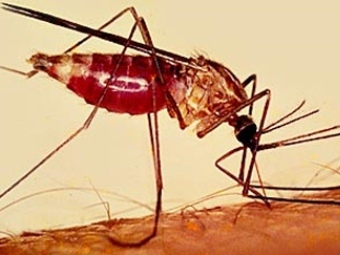 Малярия – это заболевание, вызываемое кровяными паразитами, которые передаются от больного человека здоровому через укусы комаров, при переливании крови или шприцевых инъекциях.Переносчиками инфекции являются малярийные комары, размножающиеся преимущественно в водоемах со стоячей или медленно текущей водой. От других видов комаров (лесных, городских) их визуально можно отличить по посадке – брюшко у них отклонено от поверхности потолка (стены) под углом приблизительно 450. Нападают они на человека вечером, после захода солнца и рано утром.Малярия широко распространена в странах Азии, Африки, Латинской Америки, в т.ч. и на территории некоторых республик СНГ (Азербайджан, Таджикистан). По оценкам экспертов малярией ежегодно заболевает свыше 500 миллионов человек, из которых около миллиона умирает. Глобализация торговли, поездок, изменения окружающей среды и изменение климата, урбанизация приводит к появлению малярии в странах, где она ранее была неизвестна.Человек, выезжавший в страны, где регистрируются случаи местной малярии, рискует заболеть уже на второй неделе пребывания в неблагополучном регионе. Угроза заболевания сохраняется до 1,5 лет после возвращения из эндемичных по малярии стран.На территории Республики Беларусь ежегодно регистрируется до 10 случаев завозной малярии. Так, в 2015 году зарегистрировано 9 случаев заболеваний, завезенных из Конго, Нигерии, Судана, Мьянмы, Индии, Пакистана. В одном случае заболевший не обращался за медицинской помощью, что привело к летальному исходу.Клиника малярии отличается значительным разнообразием. Наиболее характерными ее признаками являются лихорадочные приступы с кратковременным ознобом, высокой температурой, головными и мышечными болями, головокружением, тошнотой, рвотой, учащенным сердцебиением, задержкой мочевыделения – подобное состояние держится 6-8 часов и заканчивается резким падением температуры (до 35-35,60С) и обильным потоотделением; повторяются приступы через 1-2 дня, но могут продолжатся и без перепадов температур; при несвоевременно начатом лечении у больного увеличиваются печень и селезенка.Наиболее опасна из-за возможных осложнений (анемия, желтуха, судороги, неврологические нарушения, отек легких, почечная недостаточность, коматозное состояние), и смертельных исходов тропическая разновидность малярии – ежегодно в мире от нее умирает более 1 млн. человек.Диагноз заболевания малярией устанавливается на основании результатов лабораторного исследования препаратов крови лихорадящего больного и этим же исследованием подтверждается выздоровление его после лечения.Профилактика малярии складывается из 2 направлений: предупреждение заражения и профилактика заболевания.Предупреждение заражения – это защита помещений от проникновения переносчиков (засетчивание окон) и защита от их укусов (установка прикроватных марлевых пологов, уничтожение залетевших комаров инсектицидными средствами с помощью электроиспарителей-фумигаторов; вне помещения - обработка открытых участков тела отпугивающими препаратами – репеллентами). Основной мерой в предупреждении прививной малярии является использование для инъекций только одноразовых шприцев.Профилактика заболевания – это прием по назначению врача лекарственных противомалярийных препаратов (химиопрофилактика), начиная за неделю перед выездом, весь период пребывания и еще 4-6 недель после возвращения из неблагополучного по малярии региона. Учитывая, что во многих тропических странах распространена лекарственноустойчивая малярия, помимо химиопрофилактики захваченными с собой медикаментами, туристам, на случай, если заболевание со временем все-таки разовьется, рекомендуется приобретать противомалярийные лекарства, применяемые для ее лечения в местах пребывания.Следует помнить, что в течение последующих 3 лет после возвращения, при каждом обращении за медицинской помощью по поводу любого заболевания, повлекшего повышение температуры, необходимо информировать лечащего врача о своем пребывании в местах распространения малярии. Позднее обращение за медицинской помощью может осложнить течение заболевания и привести к летальному исходу.От того на сколько эффективно граждане, выезжающие в неблагополучные страны, будут соблюдать меры профилактики, во многом зависит сохранение эпидемического благополучия по малярии в Республике Беларусь.Информацию о требованиях санитарно-эпидемиологического законодательства в области профилактики завоза и распространения малярии в Республике Беларусь, а также текущих изменениях эпидемиологической ситуации в стране и за ее пределами можно получить на сайте ГУ «Республиканский центр гигиены, эпидемиологии и общественного здоровья» 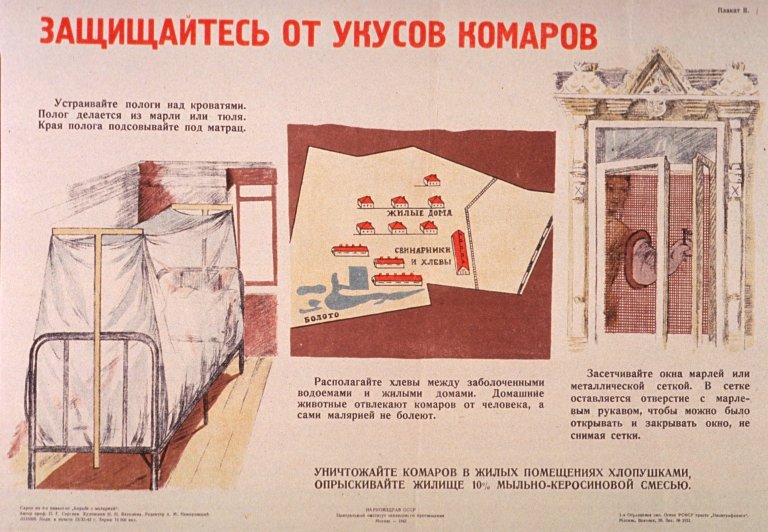 